UPTON BY CHESTER AND DISTRICT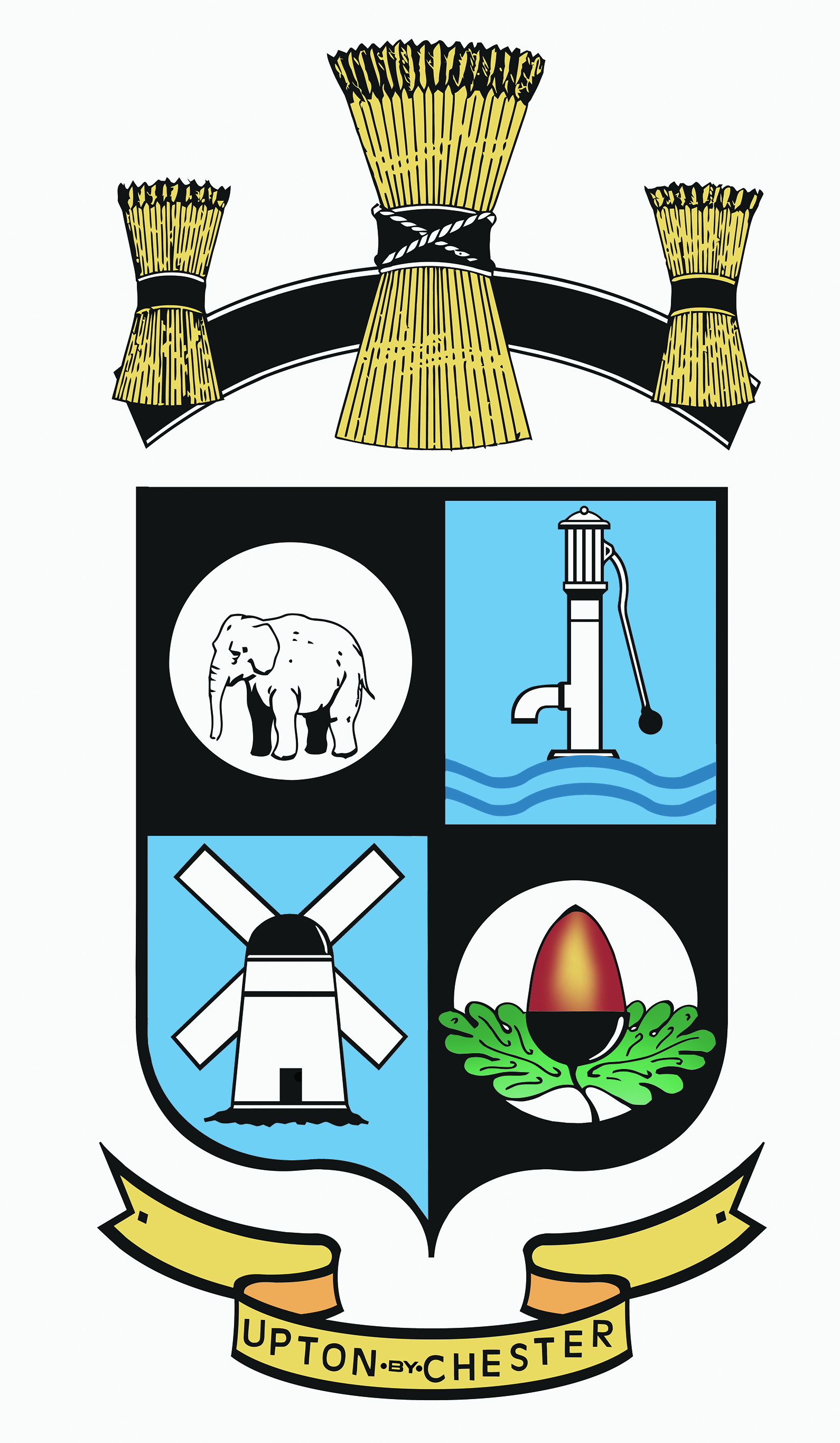 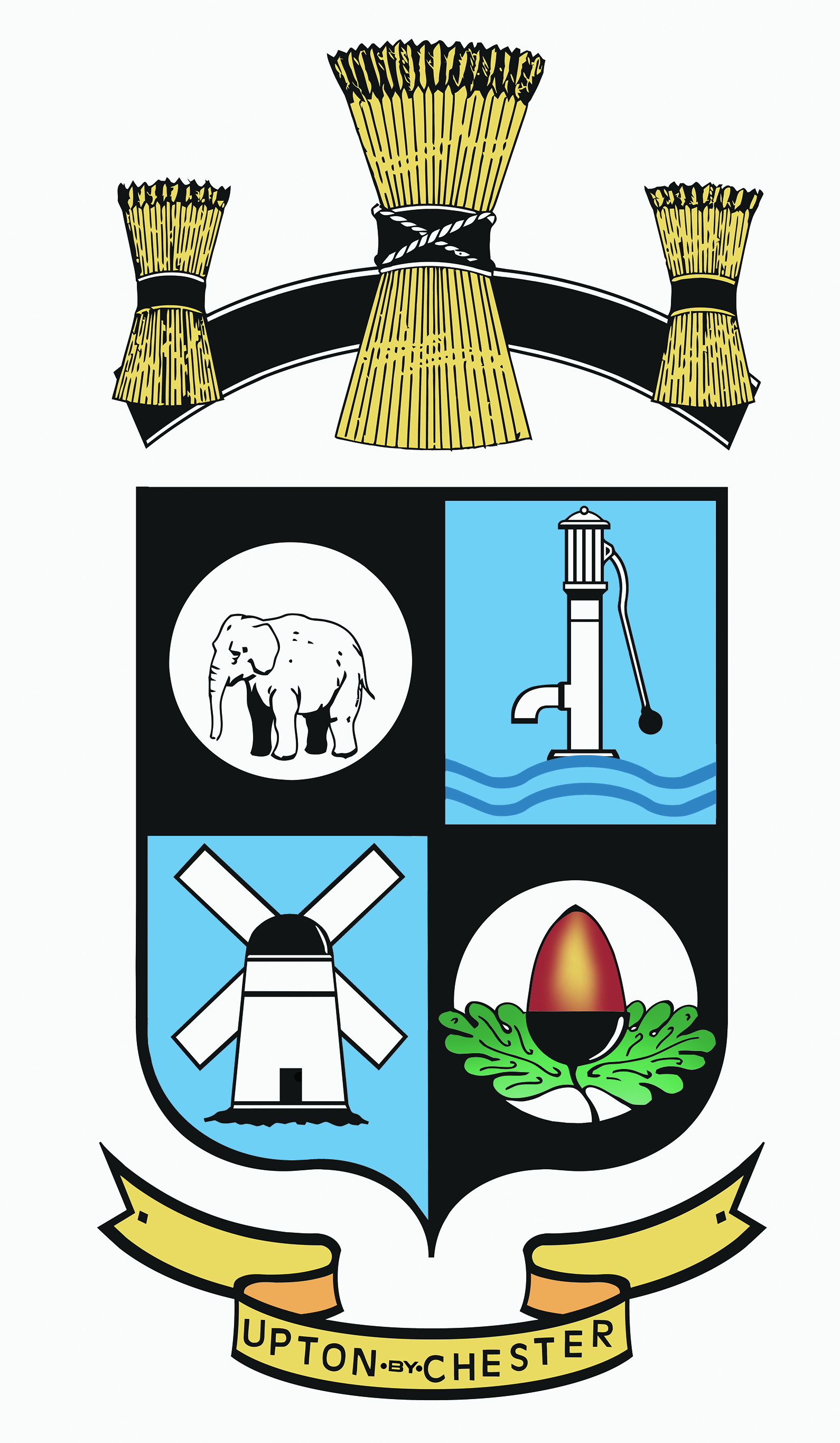  PARISH COUNCIL18 Gladstone RoadChesterCH1 4BY07584415343Email: clerk@uptonbychester.org.ukDear Member,You are summoned to the General Purposes and Localities Committee meeting of Upton by Chester & District Parish Council to be held at 7.00pm on Monday 12th November 2018 at The Pavilion, Wealstone Lane, Upton, Chester.The business to be transacted at the meeting is detailed on the agenda below. Please note that Standing Orders will apply at this meeting.  06.11.18	Signed, Suzi Pollard   Clerk to the Parish CouncilAGENDA 1. APOLOGIES FOR ABSENCE.To receive apologies for absence as reported to the clerk.2. DECLARATIONS OF INTEREST.Members are invited to declare any interests they may have in any items on this agenda as per the Code of Conduct.3. MINUTES.To approve the Minutes of the meeting held on 17th September 2018.	4. CLERK’S REPORT.To receive an update from the clerk on actions taken since the last meeting.5. CAR PARKING AT LONG LANE SHOPPING AREA.To consider erecting signage at the Long Lane shopping are to indicate that the the car park is for shoppers only.6. CHRISTMAS MARKET.To receive an update on the arrangements for the Christmas Market and allocate responsibilities.7. VEGAN FESTIVAL.To consider a request to host a two day Vegan Festival in June 2019.8. ITEMS REFERRED FROM THE PARISH COUNCIL MEETING.Materials recycling collection.Restoration of natural hedgerows.Water refill station at the pavilion.9. HIGHWAYS ISSUES.To report highways issues to the clerk.10. DATE AND TIME OF THE NEXT MEETING.To confirm that the date and time of the next meeting will be on Monday 21st  January 2019 at 7.00pm.